и углам наклона сиденья и спинки, а также расстоянию спинки от переднего края сиденья, при этом регулировка каждого параметра должна быть независимой, легко осуществляемой и иметь надежную фиксацию;поверхность сиденья, спинки и других элементов стула (кресла) должна быть полумягкой, с нескользящим, слабо электризующимся и воздухопроницаемым покрытием, обеспечивающим легкую очистку от загрязнений.Согласно п.10.1 - 10.6 Санитарных правил:высота рабочей поверхности стола для взрослых пользователей должна регулироваться в пределах 680 - 800 мм; при отсутствии такой возможности высота рабочей поверхности стола должна составлять 725 мм;модульными размерами рабочей поверхности стола для ПЭВМ, на основании которых должны рассчитываться конструктивные размеры, следует считать: ширину 800, 1000, 1200 и 1400 мм, глубину 800 и 1000 мм при нерегулируемой его высоте, равной 725 мм;рабочий стол должен иметь пространство для ног высотой не менее 600 мм, шириной - не менее 500 мм, глубиной на уровне колен - не менее 450 мм и на уровне вытянутых ног - не менее 650 мм;конструкция рабочего стула должна обеспечивать:- ширину и глубину поверхности сиденья не менее 400 мм;- поверхность сиденья с закругленным передним краем;- регулировку подлокотников по высоте над сиденьем в пределах 230 +/- 30 мм и внутреннего расстояния между подлокотниками в пределах 350 - 500 мм;рабочее место пользователя ПЭВМ следует оборудовать подставкой для ног, имеющей ширину не менее 300 мм, глубину не менее 400 мм, регулировку по высоте в пределах до 150 мм и по углу наклона опорной поверхности подставки до 20 град. Поверхность подставки должна быть рифленой и иметь по переднему краю бортик высотой 10 мм;клавиатуру следует располагать на поверхности стола на расстоянии 100 - 300 мм от края, обращенного к пользователю, или на специальной, регулируемой по высоте рабочей поверхности, отделенной от основной столешницы.Обеспечение соответствующих требованиям охраны труда условий санитарно-эпидемиологических условий на каждом рабочем месте гарантирует работникам сохранение жизни и здоровья в процессе трудовой деятельности, работодателю – стабильное финансово-экономическое положение на рынке услуг.Методические рекомендации разработаны отделом социально - трудовых отношений администрации Нефтеюганского район628300, г. Нефтеюганск, ул. Нефтяников, 8кабинеты 106 – 107тел. 250-218, 225-561, 238-014E-mail: ot@admoil.ru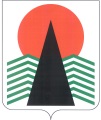 АДМИНИСТРАЦИЯ НЕФТЕЮГАНСКОГО РАЙОНАОТДЕЛ СОЦИАЛЬНО-ТРУДОВЫХ ОТНОШЕНИЙ МЕТОДИЧЕСКИЕ РЕКОМЕНДАЦИИ Санитарные требования к обустройству помещений и рабочих мест, предназначенных для работы на компьютере и офисной техникеНефтеюганский район2015Согласно статье 212 ТК РФ обязанности по обеспечению безопасных условий и охраны труда возлагаются на работодателя, который обязан обеспечить соответствующие требованиям охраны труда условия труда на каждом рабочем месте и организацию контроля за состоянием условий труда на рабочих местах. Согласно Федеральному закону от 30.03.1999 N 52-ФЗ "О санитарно-эпидемиологическом благополучии населения":-санитарно-эпидемиологическое благополучие населения обеспечивается посредством, в том числе выполнения санитарно-противоэпидемических (профилактических) мероприятий и обязательного соблюдения гражданами, работодателями -  индивидуальными предпринимателями и юридическими лицами санитарных правил как составной части осуществляемой ими деятельности (ст.2);- индивидуальные предприниматели и юридические лица в соответствии с осуществляемой ими деятельностью обязаны выполнять требования санитарного законодательства, разрабатывать и проводить санитарно-противоэпидемические (профилактические) мероприятия, обеспечивать безопасность для здоровья человека выполняемых работ и оказываемых услуг, осуществлять производственный контроль, в том числе посредством проведения лабораторных исследований и испытаний, за соблюдением санитарно-эпидемиологических требований и проведением санитарно-противоэпидемических (профилактических) мероприятий при выполнении работ и оказании услуг (ст.11).Согласно санитарно-эпидемиологическим правилам и нормативам "Гигиенические требования к персональным электронно-вычислительным машинам и организации работы. СанПиН 2.2.2/2.4.1340-03", утвержденным Главным государственным санитарным врачом Российской Федерации 30 мая 2003 года:- установленные в них требования распространяются на условия и организацию работы с ПЭВМ; на вычислительные электронные цифровые машины персональные, портативные; периферийные устройства вычислительных комплексов (принтеры, сканеры, клавиатура, модемы внешние, электрические компьютерные сетевые устройства, устройства хранения информации, блоки бесперебойного питания и пр.), устройства отображения информации (видеодисплейные терминалы (ВДТ) всех типов) и игровые комплексы на базе ПЭВМ (п.1.5.);- окна в помещениях, где эксплуатируется вычислительная техника, преимущественно должны быть ориентированы на север и северо-восток. Оконные проемы должны быть оборудованы регулируемыми устройствами типа: жалюзи, занавесей, внешних козырьков и др. (п.3.2);- при использовании ПВЭМ с ВДТ на базе ЭЛТ (без вспомогательных устройств - принтер, сканер и др.), отвечающих требованиям международных стандартов безопасности компьютеров, с продолжительностью работы менее 4-х часов в день допускается минимальная площадь 4,5 м2 на одно рабочее место взрослого пользователя (п.3.4);- помещения, где размещаются рабочие места с ПЭВМ, должны быть оборудованы защитным заземлением (занулением) в соответствии с техническими требованиями по эксплуатации (п.3.7);- не следует размещать рабочие места с ПЭВМ вблизи силовых кабелей и вводов, высоковольтных трансформаторов, технологического оборудования, создающего помехи в работе ПЭВМ (п.3.8);- при размещении рабочих мест с ПЭВМ расстояние между рабочими столами с видеомониторами (в направлении тыла поверхности одного видеомонитора и экрана другого видеомонитора) должно быть не менее 2,0 м, а расстояние между боковыми поверхностями видеомониторов - не менее 1,2 м (п.9.1).Согласно пунктам 9.3 - 9.7 Санитарных правил:рабочие места с ПЭВМ при выполнении творческой работы, требующей значительного умственного напряжения или высокой концентрации внимания, рекомендуется изолировать друг от друга перегородками высотой 1,5 - 2,0 м;экран видеомонитора должен находиться от глаз пользователя на расстоянии 600 - 700 мм, но не ближе 500 мм с учетом размеров алфавитно-цифровых знаков и символов.конструкция рабочего стола должна обеспечивать оптимальное размещение на рабочей поверхности используемого оборудования с учетом его количества и конструктивных особенностей, характера выполняемой работы. При этом допускается использование рабочих столов различных конструкций, отвечающих современным требованиям эргономики. Поверхность рабочего стола должна иметь коэффициент отражения 0,5 - 0,7;конструкция рабочего стула (кресла) должна обеспечивать поддержание рациональной рабочей позы при работе на ПЭВМ, позволять изменять позу с целью снижения статического напряжения мышц шейно-плечевой области и спины для предупреждения развития утомления. Тип рабочего стула (кресла) следует выбирать с учетом роста пользователя, характера и продолжительности работы с ПЭВМ;рабочий стул (кресло) должен быть подъемно-поворотным, регулируемым по высоте 